Szczęść Boże Cele katechezy:Ukazanie roli rodziców w życiu dziecka;Formowanie postawy wdzięczności względem rodziców za życie i opiekę.Temat: Modlitwa dzieci za rodziców.Zapraszam do drugiej części katechezy o rodzicach .Moi KochaniJuż wiecie, że pomagając bliskim w codziennych obowiązkach, okazujecie im w ten sposób swoją miłość. Dziś podpowiem Wam kolejny sposób. To… MODLITWA. Jeśli kogoś kochamy, warto jak najczęściej prosić Pana Boga,
by opiekował się nim. Jest wiele modlitw, którymi dzieci mogą wypraszać potrzebne łaski dla swoich rodziców. Zachęcam Was do nauki jednej z nich:Dziękuję Ci, Boże, za mamę i tatę,
za to, że uczą mnie cieszyć się światem.
Za ich dobre rady, dużo cierpliwości.
Nie chcę im nigdy sprawiać przykrości.
Amen.Poproście bliskich o wydrukowanie tej modlitwy, albo przepiszcie ją sami
a następnie dookoła dorysujcie mnóstwo czerwonych serduszek  
oraz kwiatów . Pod nią możecie narysować całą swoją rodzinkę. Następnie przypnijcie kartkę blisko łóżka i niech codziennie przypomina Wam
o potrzebie modlitwy za rodziców .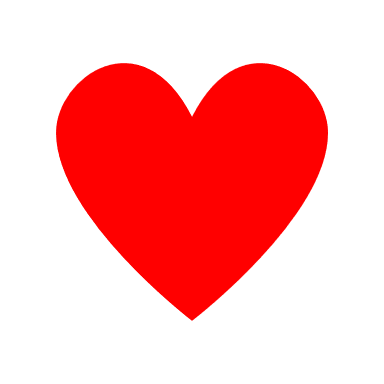 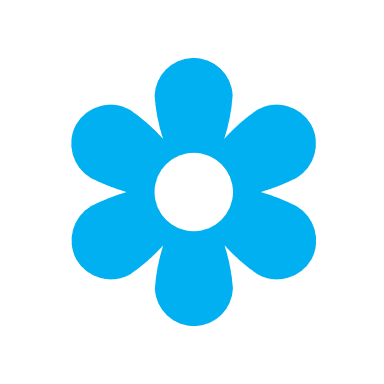 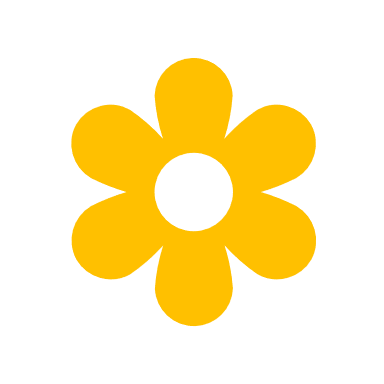 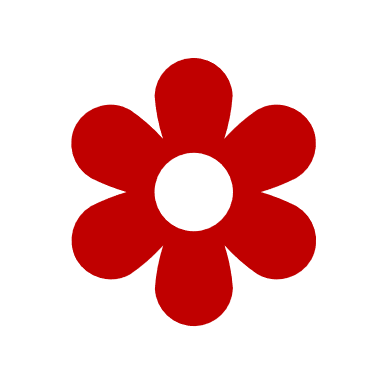 Serdecznie pozdrawiami życzę Wam i Waszym bliskim miłego dnia Szczęść Boże Dziękuję Ci, Boże, za mamę i tatę,
za to, że uczą mnie cieszyć się światem.
Za ich dobre rady, dużo cierpliwości.
Nie chcę im nigdy sprawiać przykrości.
Amen.